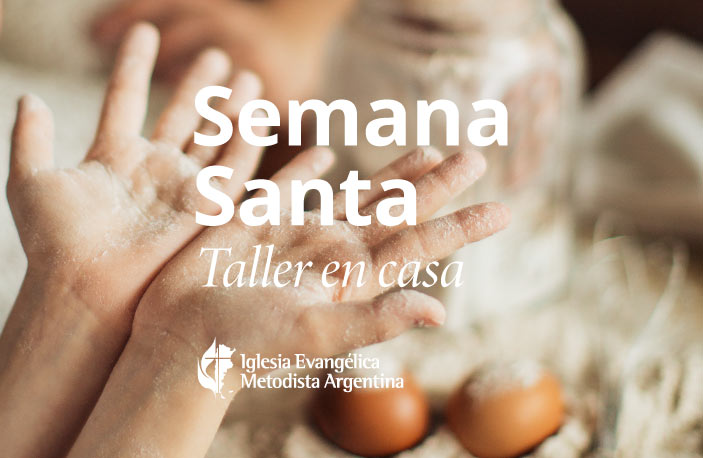 Niños, niñas… y más creciditos tambiénJueves 9 de abrilTiempo de leer y pensar…El jueves de Semana Santa, recordamos la última vez que Jesús se reunió con sus discípulos para celebrar la Pascua judía, antes de que lo crucificaran. La reunión era una cena, como cada año en que celebraban la Pascua. Esa noche, Jesús les repartió pan y una copa de vino, y les dijo que ellos también lo hagan después, siempre acordándose de Él, de su amor, de su compartir con todos, con todas. Esa noche pasaron muchas cosas, si hacemos clik en este link, vamos a ver una historia que nos muestra esa noche: https://www.youtube.com/watch?v=qtsLU_bhUmo Los más grandes pueden leer de la Biblia el pasaje de Mateo 26:17-29¿Te animás a ponerle títulos a cada parte de este pasaje?Versículos 17-19:Versículos 20-25:Versículos 26-29:¿Nos mandás los títulos por whatsapp?Tiempo de trabajar con las manos….  Ahora, lo que queremos es que podamos recordar juntos, cada uno desde su casa, que Jesús les dio pan a todos. Entonces, ¿qué les parece si hacemos un rico pan para compartir con la familia a la hora de la merienda?Aquí tienen varias recetas para que elijan la que más les guste o puedan comer en su familia.Primero, NOS LAVAMOS MUY BIEN LAS MANOS CON AGUA Y JABÓN!!!Te mandamos tres recetas. Elegí la que quieras!PAN CASERO BLANCO de harina1 cucharadita de sal2 cucharadas de azúcar 3 cucharadas de aceite de levadura seca300 mililitros de agua tibiaHacer una corona con la harina sobre la mesa. Poner por fuera la sal y por dentro (en el hueco) la levadura, el azúcar, el aceite y el agua a medida que vamos amasando. (No todas las harinas absorben la misma cantidad de agua.)Una vez que la masa esta suave y elástica, dejar descansar en un bols con aceite tapado con film o plástico hasta que leude. (Puede ser 40 minutos o más. Depende si hace frío o calor) Pasado ese tiempo amasar formar el pan con la forma que nos guste y hacerle unos cortes con un cuchillo afilado. Dejar descansar unos 30 minutos en la bandeja que va a ir al horno.Una vez que creció nuestro pan, llevarlo al horno para cocinar. PAN INTEGRALMedio litro de agua tibia2 cucharadas de vinagre de manzana2 cucharadas de azúcar2 cucharadas de levadura seca de harina integral (O mitad de harina de centeno y mitad de harina de trigo)Optativo de semillas (sésamo, girasol, lino, etc)1 cucharada de avena y / o salvadoMezclar con cuchara en un bols el agua tibia, el vinagre, el azúcar y la levadura.Agregarle la harina, las semillas y la avena y salvado.Revolver todo bien con la cuchara.NO DEJAR LEVAR. NO PRE CALENTAR HORNOPoner la mezcla en un molde bien enmantecado y cocinar en horno mediano aproximadamente una hora. (Cuando se despega de los bordes, pinchar en el centro pero seguro que ya está listo)PANCITOS PARA CELÍACOSMix de harina de arroz de fécula de mandioca de almidón de maíz de leche en polvo3 cucharaditas de salMezclar todos estos ingredientes muy bien.PanMix anterior340 mililitros de agua tibia de levadura fresca1 cucharada de azúcarAceite de olivaMezclar la levadura con 120 ml del agua tibia, el azúcar y 1 cucharada del mix de harinas. Dejar espumar aproximadamente 15 minutos.Poner el mix de harinas en un bols y volcar el fermento.Agregar de a poco el resto del agua. Trabajar hasta lograr una masa suave y elástica que se despega de las manos.Formar un bollo, cubrirlo con film y dejar levar por 30 o 40 minutos.Pre calentar el horno a 220 grados.Enharinar la mesada con harina de arroz, sacar la masa del bols y formar pancitos con las manos. Pincelar los pancitos con una emulsión de agua y aceite.Cocinar en horno caliente durante aproximadamente 20 minutos.¿Cuál van a hacer? ¿Con quién la van a hacer?Cuando tengan listo el pan, ¿se sacan una selfie con el pan y todos los que prepararon juntos?Cuando tengan la selfie, mándenla al WhatsApp del líder, así armamos un mural virtual con todos los panes y los panaderos. Viernes 10 de abrilTiempo de leer y pensar… Dijimos que el jueves nos acordamos de la cena de Jesús con sus discípulos, la última antes de que lo lleven a la Cruz. El viernes, justamente, recordamos la Cruz. La Cruz era un sistema que se usaba como castigo a los que habían cometido determinados delitos; a Jesús lo llevaron aunque no había cometido ninguno. Jesús murió en la Cruz, pero tres días después, resucitó, volvió a vivir. Por eso, para nosotros los cristianos, la Cruz es un símbolo de vida y no de muerte (como era antes). Dios, con la resurrección de Jesús, le gana a la muerte y transforma la muerte en vida. Este link nos lleva a un video que nos ayuda a imaginar ese momento: https://www.youtube.com/watch?v=3xzKHMh2EwYLos más grandes pueden leer el pasaje de Marcos 15:21-3721 Y obligaron a uno que pasaba, Simón de Cirene, padre de Alejandro y de Rufo, que venía del campo, a que le llevase la cruz.22 Y le llevaron a un lugar llamado Gólgota, que traducido es: Lugar de la Calavera.23 Y le dieron a beber vino mezclado con mirra; mas él no lo tomó.24 Cuando le hubieron crucificado, repartieron entre sí sus vestidos, echando suertes sobre ellos para ver qué se llevaría cada uno.25 Era la hora tercera cuando le crucificaron.26 Y el título escrito de su causa era: EL REY DE LOS JUDÍOS.27 Crucificaron también con él a dos ladrones, uno a su derecha, y el otro a su izquierda.28 Y se cumplió la Escritura que dice: Y fue contado con los inicuos.29 Y los que pasaban le injuriaban, meneando la cabeza y diciendo: !!Bah! tú que derribas el templo de Dios, y en tres días lo reedificas,30 sálvate a ti mismo, y desciende de la cruz.31 De esta manera también los principales sacerdotes, escarneciendo, se decían unos a otros, con los escribas: A otros salvó, a sí mismo no se puede salvar.32 El Cristo, Rey de Israel, descienda ahora de la cruz, para que veamos y creamos. También los que estaban crucificados con él le injuriaban.33 Cuando vino la hora sexta, hubo tinieblas sobre toda la tierra hasta la hora novena.34 Y a la hora novena Jesús clamó a gran voz, diciendo: Eloi, Eloi, ¿lama sabactani? que traducido es: Dios mío, Dios mío, ¿por qué me has desamparado?35 Y algunos de los que estaban allí decían, al oírlo: Mirad, llama a Elías.36 Y corrió uno, y empapando una esponja en vinagre, y poniéndola en una caña, le dio a beber, diciendo: Dejad, veamos si viene Elías a bajarle.37 Mas Jesús, dando una gran voz, expiró.El texto que pusimos acá es de la versión Reina Valera. Si lo leíste de otra versión, te invito a que lo leas de la que está acá arriba. ¡Nos habla de horarios distintos a los nuestros, pero es que así los consideraban en esa época! Porque en esa época, se creía que el día empezaba cuando salía el sol. O sea, así como para nosotros el día empieza a las 0 hs (medianoche), para ellos empezaba a las 6 de la mañana. Considerando estos datos:¿A qué hora curcificaron a Jesús? (ver versículos 25)¿Entre qué horas hubo tinieblas en toda la tierra? (ver versículo 33)¿Finalmente, a qué calculás que murió Jesús? (ver versículo 34)(Si habías leído el pasaje de otra versión, compará tus respuestas con lo que dice tu versión bíblica).¿Nos mandás las respuestas por whatsapp?Tiempo de trabajar con las manos…. Hoy les propongo que juguemos con masa pero… esta no se come! Vamos a hacer cruces. Cada uno puede elegir hacer la cruz del tamaño que quieran: pueden ser chiquitas (le hacemos un agujerito, le pasamos un cordón o cinta) y nos hacemos un colgante o más grande para colgar en algún lugar de nuestra casa. La masa es blanca pero cada uno puede decidir si quiere pintarla cuando está seca con lo que tengan en casa o agregarle un poquito de acrílico o tempera a la masa cuando la preparan. También pueden decorarla como más les guste!!!Aquí va la receta de la Masa de Sal para modelar:1 parte de sal fina2 partes de harina1 parte de aguaMezclar la sal y la harina en un bols. Ir agregando el agua de a poco, amasando hasta formar una masa suave y elástica.(Si les sobra masa después de hacer su cruz, la pueden guardar para seguir jugando otro día envuelta en film o bolsa plástica para que no se seque.)Una vez más, si podés, mandá foto con la cruz hecha!Sábado 11 de abrilTiempo de leer y pensar…Mateo 27: 61 dice: Y estaban allí María Magdalena, y la otra María, sentadas delante del sepulcro. Me da la sensación de quien espera, ¿no? El sábado es el día que nos queda en el medio de esta Semana Santa. Los discípulos, las mujeres que habían estado con Jesús en la Cruz se quedaron esperando a que pasara el sábado, porque como era día de reposo no podían preparar el cuerpo (había que ponerle sustancias aromáticas). Hoy nosotros sabemos que Jesús resucitó, así que el sábado es el día de esperar, pero con alegría, porque sabemos el final de la historia: la vida ganó, la luz le ganó a lo oscuro.Vamos a ver teatro? Sí, ya sé que en estos días no se puede salir, pero entrando a este enlace, vamos a ver teatro de sombras (como sabemos que la luz le ganó a lo oscuro, nos animamos a jugar con la luz)https://www.youtube.com/watch?v=IjRSKYU8vAUTiempo de trabajar con las manos…. Mientras tanto, y para recordar que Jesús es la luz (Juan 8:12), los invitamos a jugar haciendo sombras chinas. Sólo hace falta una sábana, tela o ponerse atrás de una cortina, apagar las luces y dejar una prendida atrás de la sábana o tela….. y seguir este video….https://www.youtube.com/watch?v=CysUYEI7I34Domingo 12 de abril¿Empezamos cantando Aleluya? Porque el Señor resucitó!!!https://www.youtube.com/watch?v=nwVqEDRmPGc Tiempo de ver, pensar y trabajar con las manos…Veamos esta obra de títeres:  https://www.youtube.com/watch?time_continue=8&v=zeaowYRctQc¿Les gustó la obra de títeres? ¡Seguro que sí!Ahora los invito a que busquen hojas, lápices, crayones, lápices de colores, temperas y pinceles… lo que tengan, y que dibujen esta hermosa historia de la Resurrección. Como siempre, les pedimos la foto de los dibujos por whatsapp.Por último, vean este link de la historia de Resurrección. En vez de títeres, ahora es con dibujitos. https://www.youtube.com/watch?v=ALMR2Tm0xPM ¿Cómo se imaginan que se puede contar a otros del amor de Dios en estos días en los que no nos podemos encontrar? Si a cada uno se le ocurren dos formas distintas, entre todos vamos a tener un montón! ¿Me mandás tus ideas a mi WhatsApp? Gracias!!!Terminemos cantando juntos: https://www.youtube.com/watch?v=iakevUYw2zQ ¡Felices Pascuas y que Dios los bendiga!Nota final: este trabajo fue realizado por Mónica Silva y Silvina Cardoso. Queremos agradecer en forma especial a Carmen Rodriguez y Pastor Guido Bello (texto, preparación y gestión de la obra de títeres), Carlos Correa (trabajo y asesoramiento técnico), Leyla Rivoir (propuestas musicales), Micaela Richard (búsqueda y asesoramiento en videos) y Jóvenes IEMA en Morón (preparación y puesta en escena de la obra en teatro de sombras, hace ya unos añitos). Gracias!!!!